9. 4. 2020. ČETVRTAKHRVATSKI JEZIKOtvori svoju čitančicu u digitalnom udžbeniku na str. 53. Poslušaj zvučni zapis pjesme Uskrsne košarice Milana Radića. Pročitaj pjesmu. Usmeno odgovori na pitanja koja se nalaze ispod pjesme. Nauči pjesmu izražajno i glasno čitati.U pisanku zapiši: USKRSNE KOŠARICEMILAN RADIĆOVO JE PJESMA.IMA DVIJE KITICE.*Nacrtaj uskrsnu košaricu.MATEMATIKA Kako bismo se što bolje pripremili za učenje zbrajanja i oduzimanja brojeva do 20 , danas ćemo još jednom ponoviti sve o brojevima do 20.U bilježnicu prepiši i samostalno riješi ove zadatke:VJEŽBAMO1. NAPIŠI BROJEVE RIJEČIMA:        13 __________                           14_______________        15. __________	                      17. _______________        19 ___________                          20. _______________2. NAPIŠI SVE BROJEVE KOJI SU VEĆI OD 13, A MANJI OD 19.3. NAPIŠI BROJKAMA:TRINAESTI _________                          DVADESETI  _______DVADESET__________                         DESET____________SEDAMNAESTI ______                          OSAMNAESTI _______Rješavaj zadatke u zbirci zadataka na str. 92., 93. i 94.  Raspoređuj zadatke i obaveze kroz dan.PRIRODA I DRUŠTVOPred nama je blagdan: UskrsU ovoj neobičnoj situaciji, proučit ćemo običaje i naučiti kakav je Uskrs blagdan uz udžbenik na str. 122. i zadatke u RB na str. 60.U bilježnicu zapisuju:USKRSSLAVIMO ISUSOVO USKRSNUĆE.TO JE PROLJETNI BLAGDAN.OSLIKANA JAJA ZOVU SE PISANICE.Dragi roditelji, razgovarajte sa svojom djecom o uskrsnim običajima i, koliko ova situacija dopušta, uključite djecu u sve običaje i aktivnosti vezane uz ovaj blagdan. To nam je  i  SAT RAZREDNOG ODJELA.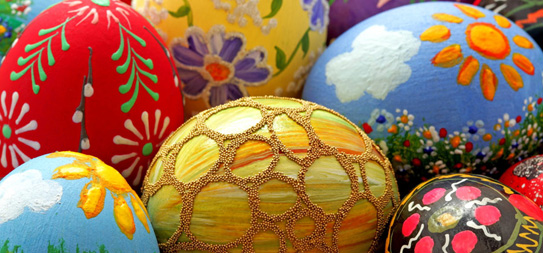 Sretan Uskrs!